Szanowni Państwo. Drodzy Rodzice.
Sytuacja, z którą musimy się obecnie zmierzyć, jest wyjątkowa. Nigdy jeszcze system szkolny nie musiał zmagać  się z tak poważnym problemem. Zapewniamy jednak Państwa, że jako pracownicy SOSW w Rydzynie, dołożymy wszelkich starań, aby zmniejszyć negatywne skutki tej sytuacji. 

W związku z decyzją o zawieszeniu zajęć szkolnych oraz w trosce o edukację                 i rozwój naszych uczniów proponujemy przejście na nauczanie zdalne. Jest to               w tym momencie jedyna bezpieczna forma pracy z uczniami. Sukces takiego rozwiązania będzie możliwy tylko dzięki wspólnej pracy nas wszystkich: nauczycieli, rodziców i uczniów. Dzięki Państwa wsparciu, dobrej organizacji pracy w domu i odpowiedniej motywacji naszych uczniów, możemy osiągnąć wiele. Jednocześnie zwracamy się z prośbą o zwrócenie uwagi na bezpieczeństwo dzieci i młodzieży podczas pracy w sieci. 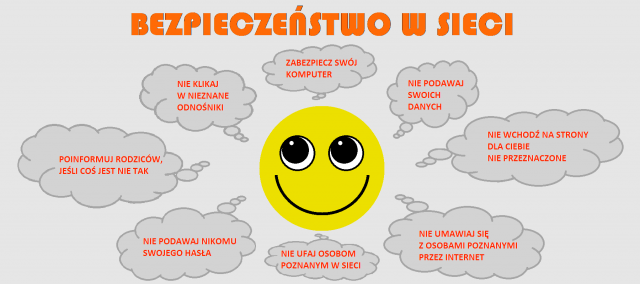 Jest to niezmiernie ważne by uczniowie mogli w sposób bezpieczny poruszać się w świecie multimediów.Zwracamy się do Państwa z prośbą o:Stworzenie odpowiedniego miejsca do pracy, czystego, uporządkowanego, dobrze zorganizowanego; zabezpieczenie w tym miejscu potrzebnych materiałów oraz wody do picia. Bez rozpraszaczy.Ustalenie w domu konkretnego planu dnia i konsekwentne  przestrzeganie go. Codzienne sprawdzanie  na stronie internetowej ośrodka czy ukazały się nowe zadania, a w przypadku uczniów starszych klas skontrolowanie, czy już to zrobili.Motywowanie dziecka do pracy poprzez swoje zainteresowanie i dobrą atmosferę. Motywowanie do nauki jest ważnym zadaniem rodziców.Rozwijanie w dziecku wiary we własne siły.Zachęcanie, jeżeli takie są warunki, aby rodzeństwo pracowało wspólnie. Zasada rywalizacji często pomaga.Wykonywanie części zadań wspólnie, wprowadzając elementy zabawy, współpracy, dzielenia się obowiązkami.Zwrócenie uwagi na równomierne obciążenie dzieci zajęciami w ciągu dnia.Chwalenie za dobrze wykonane polecenia.Stworzenie w razie potrzeby systemu nagród.Ustalenie zasad komunikacji z nauczycielem.Kontrolowanie z kim komunikuje się dziecko za pośrednictwem Internetu.	Jesteśmy otwarci na propozycje co do tego, w jaki sposób możemy pomóc Państwu i Państwa dzieciom. 	Życzymy Państwu i Państwa najbliższym wiele zdrowia w tym trudnym czasie.Z poważaniem			- Dyrekcja i grono pedagogiczne SOSW w Rydzynie.